A-LEVEL CHEMISTRYPAPER 2PRACTICE PAPER 11Answer all questionsMax 105 marks2 hoursName		……………………………………………………………..Mark		……../105	……....%	Grade ………1.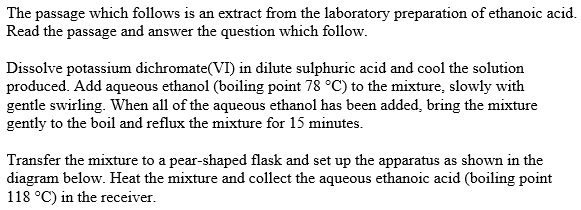 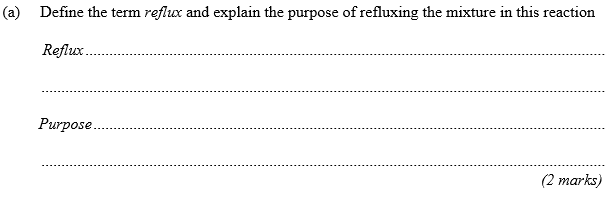 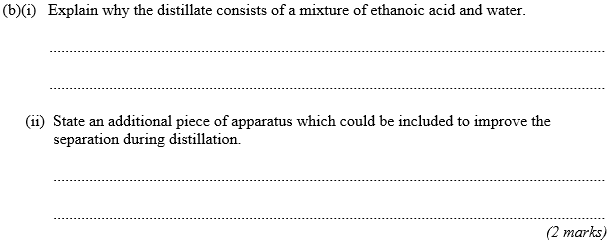 (Total 4 marks)(Total 4 marks)2.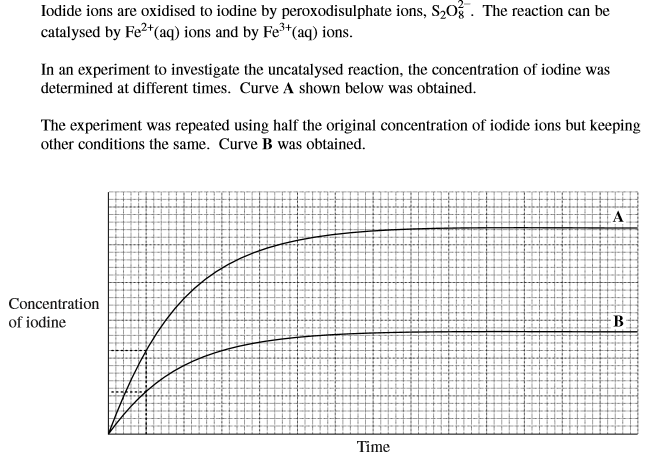 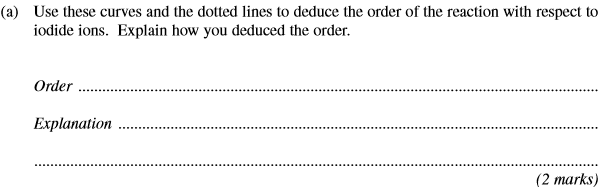 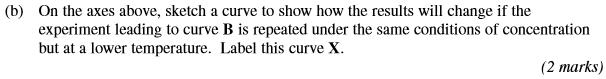 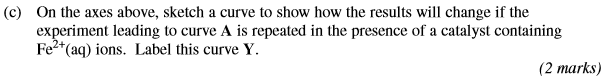 (Total 6 marks)(Total 6 marks)3.(Total 3 marks)(Total 3 marks)4.(a)Name of organic product: ………………………………………………………………………………………………………………(5 marks)(b)……………………………………………………………………………………………………………………………………………………………………………………………………………………………………………………………………………………………………………………………………………………………………………………………………………………………………………………………………………………………………………………………………………………………………………………………………………………………………………………………………………………(2 marks)(c)……………………………………………………………………………………………………………………………………………………………………………………………………………………………………………………………………………………………………………………………………………………………………………………………………………………………………………………………………………………………………………………………………………………………………………………………………………………………………………………………………………………(4 marks)(Total 11 marks)5.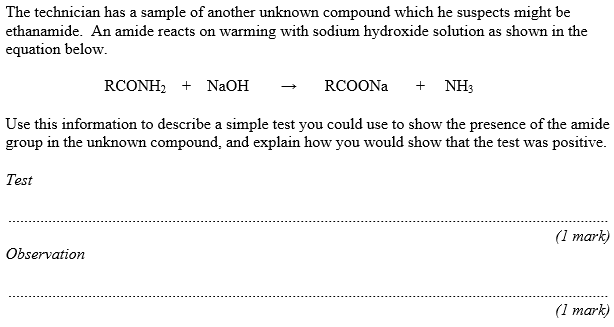 (2 marks)(Total 2 marks)(2 marks)(Total 2 marks)6.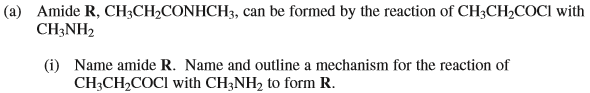 Name of R: ……………………………………………………………………………….Name of mechanism: ……………………………………………………………….Mechanism: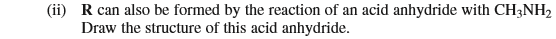 (7 marks)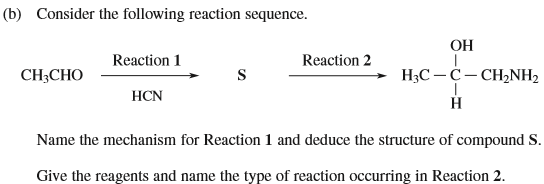 Name of mechanism: ………………………………………………………Structure of S:Reagents: …………………………………………………………………………..Type of reaction: ………………………………………………………………(4 marks)(Total 11 marks)7.		(Total 4 marks)8.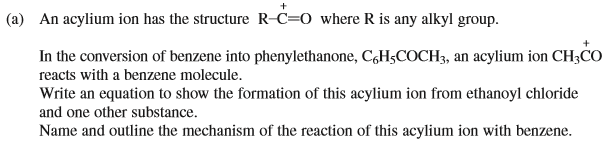 Equation: ……………………………………………………………………………………………………………………………………………………………..Name of mechanism: …………………………………………………………………………………………………………………………………………..Mechanism:(6 marks)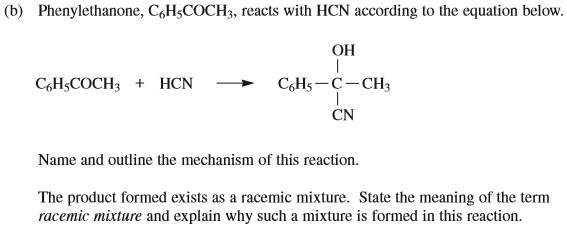 Name of mechanism: …………………………………………………………………………………………………………………………………………..Mechanism:……………………………………………………………………………………………………………………………………………………………………………...……………………………………………………………………………………………………………………………………………………………………………...……………………………………………………………………………………………………………………………………………………………………………...……………………………………………………………………………………………………………………………………………………………………………...……………………………………………………………………………………………………………………………………………………………………………...(8 marks)(Total 14 marks)9.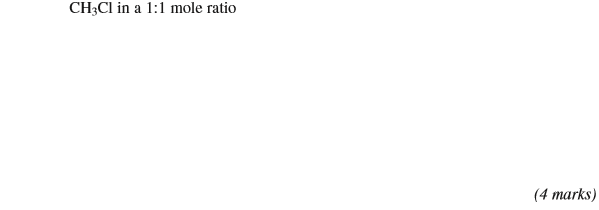 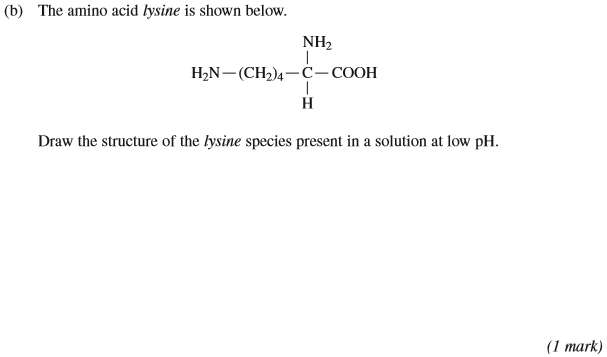 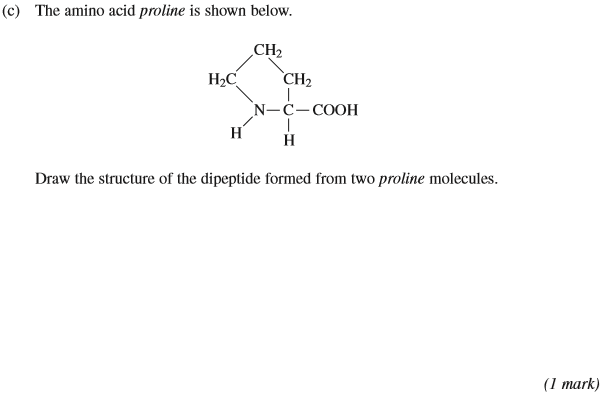 (Total 6 marks)10.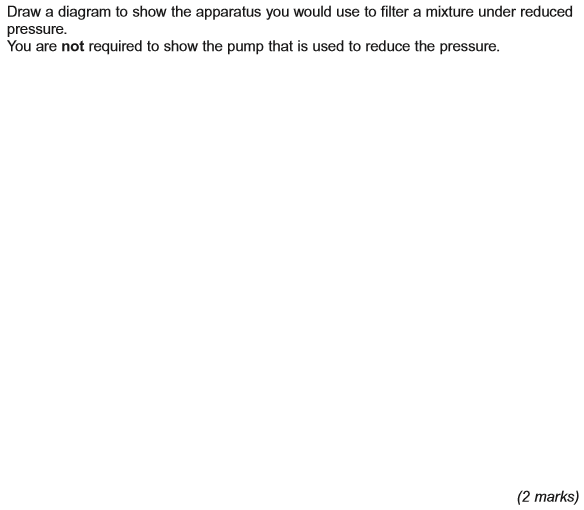 (Total 2 marks)11.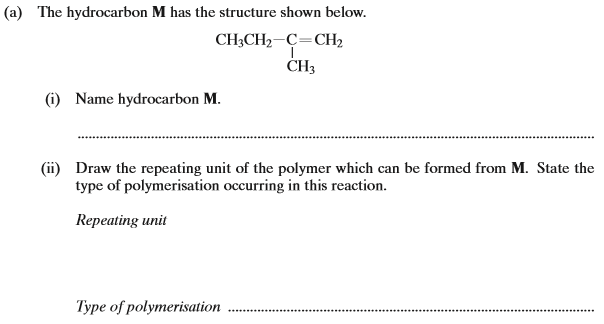 (iii)(4 marks)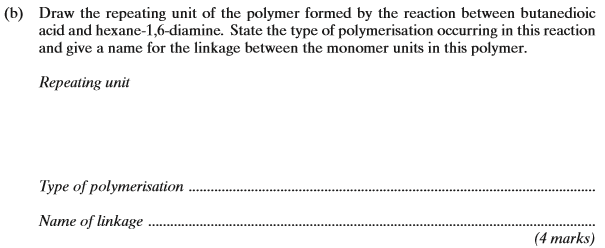 (Total 8 marks)(Total 8 marks)12.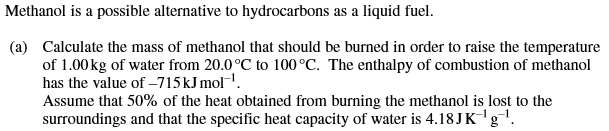 ………………………………………………………………………………………………………………………………………………………………………………………………………………………………………………………………………………………………………………………………………………………………………………………………………………………………………………………………………………………………………………………………………………………………………………………………………………………………………………………………………………………………………………………………………………………………………………………………………………………………………………………………………………………………………………(5 marks)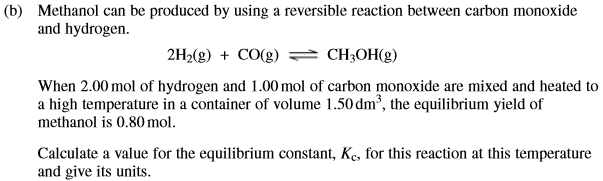 ………………………………………………………………………………………………………………………………………………………………………………………………………………………………………………………………………………………………………………………………………………………………………………………………………………………………………………………………………………………………………………………………………………………………………………………………………………………………………………………………………………………………………………………………………………………………………………………………………………………………………………………………………………………………………………………………………………………………………………………………………………………………………………………………………………………………………………………………………………………………………………………………………………………………………………………………………………(7 marks)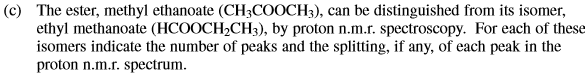 ………………………………………………………………………………………………………………………………………………………………………………………………………………………………………………………………………………………………………………………………………………………………………………………………………………………………………………………………………………………………………………………………………………………………………………………………………………………………………………………………………………………………………………………………………………………………………………………………………………………………………………………………………………………………………………(5 marks)(Total 17 marks)13.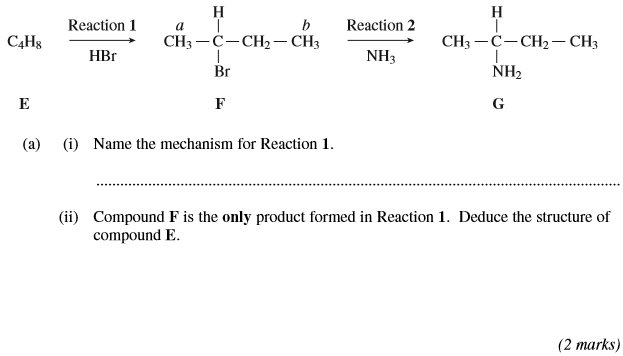 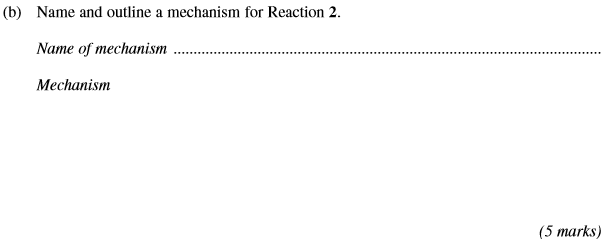 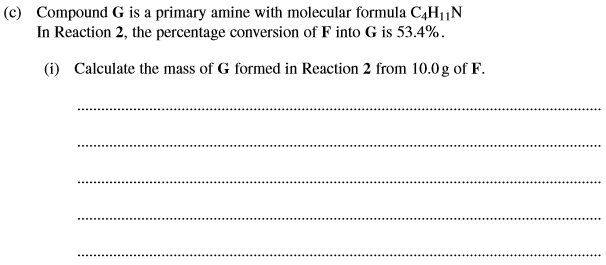 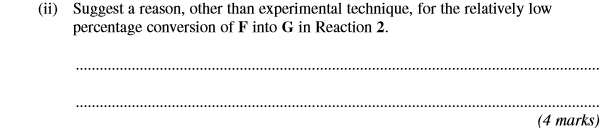 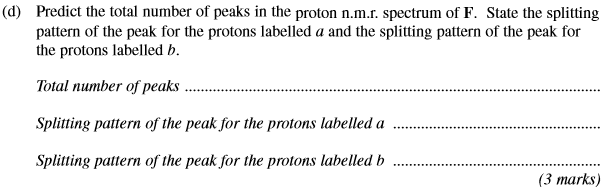 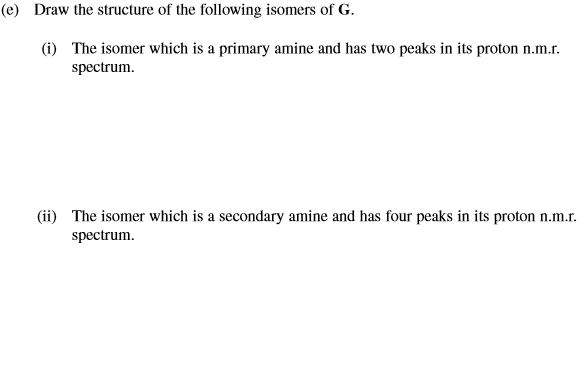 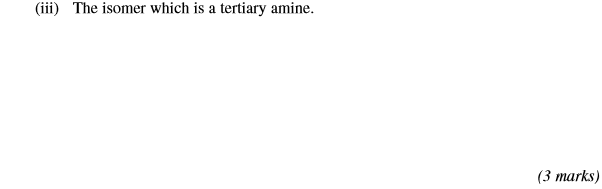 (Total 17 marks)